              СОБРАНИЕ        ПРЕДСТАВИТЕЛЕЙ							 СЕЛЬСКОГО ПОСЕЛЕНИЯ								        МАЛЫЙ  ТОЛКАЙ   Муниципального района      ПОХВИСТНЕВСКИЙСАМАРСКОЙ ОБЛАСТИ          Четвертого созыва               РЕШЕНИЕ                                                          15.11.2021 г. № 50О проведении публичных слушаний по проекту бюджета сельского поселения Малый Толкай  муниципального района Похвистневский Самарской области на 2022 и на плановый период 2023  и 2024 годов	В соответствии с Федеральным законом «Об общих принципах организации местного самоуправления в РФ»  от 06 октября 2003 года № 131-ФЗ, Уставом поселения Малый Толкай, Положением «О бюджетном устройстве и бюджетном процессе поселения Малый Толкай муниципального района Похвистневский Самарской области», Положением «О публичных слушаниях в сельском поселении Малый Толкай муниципального района Похвистневский», Собрание представителей поселения Малый ТолкайРЕШИЛО:1. Провести на территории сельского поселения малый Толкай муниципального района Похвистневский с 23 ноября 2021 года по 02 декабря 2021 года публичные слушания по проекту бюджета поселения Малый Толкай на 2022 год и на плановый период 202 и 2024 годов. 2. Предложения по проекту бюджета поселения Малый Толкай на 2021 и на плановый период 2023 и 2024 годов направляются всеми заинтересованными лицами  в Собрание представителей поселения Малый Толкай по адресу: 446468, Самарская область, Похвистневский район, с. Малый Толкай, ул. Молодёжная, д. 2Б.         3.Назначить лицом, ответственным за ведение протокола публичных слушаний, специалиста поселения.          4.Поручить постоянной комиссии по бюджетно-экономическим вопросам подготовить заключение по публичным слушаниям.          5.Опубликовать настоящее Решение в газете «Вестник поселения Малый Толкай»Председатель Собрания представителей сельского поселения                                                                      Н.Н. ЛьвовГлава сельского поселения            Малый Толкай                                                                                Р.Ю. Атякшева ******************************************************************************************   Похвистневские госавтоинспекторы провели акцию «Засветись!»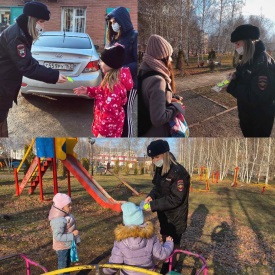 В рамках Месячника по безопасности дорожного движения и в целях профилактики дорожно-транспортных происшествий с участием пешеходов проводятся целенаправленные профилактические мероприятия, Так, инспектор по пропаганде БДД ОГИБДД МО МВД России «Похвистневский» лейтенант полиции Евгения Мельникова провела акцию «Засветись!» среди юных участников дорожного движения. Детям и подросткам лейтенант полиции напоминала об обязательном соблюдении Правил дорожного движения, не только при прогулках по улицам, а также при передвижении на средствах индивидуальной мобильности и велосипедах. Особое внимание инспектор по пропаганде БДД уделила безопасности детей в автомашинах: пристёгиваться ремнями безопасности, для детей не достигшим 12-летнего возраста, использовать специальное детское удерживающее устройство и самое главное не отвлекать водителя от дороги.Все участники акции получили световозвращающие наклейки и пожелания лёгкой учёбы.****************************************************************************************В Похвистневском районе полицейские изъяли у местного жителя марихуану
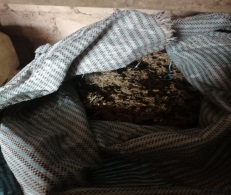 В ходе оперативных мероприятий сотрудникам МО МВД России «Похвистневский» поступила информация о том, что ранее судимый 39-летний житель села Подбельск причастен к незаконному обороту наркотических средств.С целью проверки полученных сведений оперативники выехали по месту жительства мужчины. В присутствии понятых, в гараже, расположенном во дворе дома подозреваемого, они обнаружили и изъяли хозяйственный пакет с засушенными частями растений.
Изъятое полицейские направили на исследование в Экспертно-криминалистический центр ГУ МВД России по Самарской области, по результатам которого установлено, что представленное на экспертизу вещество растительного происхождения является наркотическим средством – марихуана, общей массой более килограмма, что законодатель относит к значительному размеру.Хозяин домовладения пояснил полицейским, что хранил части наркосодержащих растений для личного употребления, без цели сбыта. Эта версия сейчас тщательно проверяется сотрудниками отдела по контролю за оборотом наркотиков.Следственным отделением МО МВД России «Похвистневский» в отношении мужчины 1982 года рождения возбуждено уголовное дело по признакам преступления, предусмотренного ч. 2 ст. 228 УК РФ «Незаконное приобретение, хранение, перевозка, изготовление, переработка наркотических средств, совершенные в крупном размере». Санкцией данной статьи предусмотрено наказание в виде лишения свободы на срок до 10 лет. Расследование продолжается.Сотрудники полиции напоминают, что обо всех ставших известных вам фактах распространения, употребления и хранения наркотических средств можно сообщить в ближайший отдел полиции или по телефону вызова экстренных служб 112. Кроме того, связаться с ближайшим подразделением полиции в любой ситуации поможет «Мобильное приложение МВД России», которое можно бесплатно установить на смартфон или планшетный компьютер.****************************************************************************************
 Правила пожарной безопасности в период отопительного сезона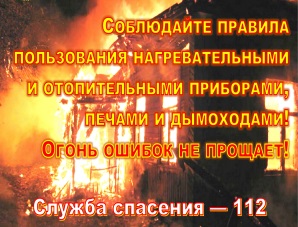 С наступлением холодов и началом отопительного сезона, как правило,  значительно увеличивается число пожаров из-за неисправности или нарушения правил эксплуатации электронагревательных приборов и печного отопления. Возгорания происходят как в частных, так и в многоквартирных домах. В осенне-зимний период необходимо уделить особое внимание соблюдению правил пожарной безопасности.Применение для обогрева помещений электронагревательных приборов, в том числе кустарного производства, часто приводит к перегрузке электросетей и сильному разогреву контактирующих поверхностей с последующим воспламенением изоляции проводов.Если вы используете электрообогреватель, то следует знать и выполнять правила его установки и эксплуатации:электрообогреватели можно использовать только заводского исполнения;электрообогреватели нельзя накрывать горючими материалами, сушить на них или над ними белье, располагать их в непосредственной близости от горючих веществ и материалов,за включенными приборами должен быть постоянный контроль, уходя из дома их нужно выключать,необходимо помнить о том, что электрообогреватели являются энергоемкими потребителями и оказывают большую нагрузку на электросеть дома. Если появился запаха горелой изоляции и сильный нагрев электропроводов, розеток и их обугливание, постоянно перегорают или отключаются предохранители на электросчетчике - это верный признак того, что электросеть дома перегружена и эксплуатация электрообогревателя опасна;Нарушение норм и правил эксплуатации печей создают реальную угрозу жизни и здоровья людей. Неочищенный дымоход, отсутствие предтопочного листа, нарушение целостности штукатурки и кладки печи, сгораемые предметы вблизи печи – все это может обернуться непоправимой бедой.Соблюдая элементарные правила эксплуатации отопительных приборов и печей, можно избежать трагедии:к началу отопительного сезона необходимо проверять и производить ремонт отопительных приборов;необходимо регулярно осматривать все дымовые каналы и трубы на чердаках, что позволит обнаружить возникшие прогары и трещины по следам копоти. Их немедленно следует замазывать глиной, а также побелить трубы;перед началом отопительного сезона в частных домовладениях необходимо очищать дымоходы и трубы от сажи;нельзя перекаливать печи и применять для розжига печей на твёрдом топливе бензин, керосин, другие легковоспламеняющиеся жидкости;нельзя топить печи с открытыми дверками и без наличия предтопочного листа, прибитого к полу перед топкой;нельзя поручать присмотр за топкой печей детям,нельзя хранить вблизи отопительной печи дрова, легковоспламеняющиеся жидкости, горючие материалы и оставлять топящиеся печи без присмотра.Соблюдайте эти правила, и пусть Ваш дом будет теплым и безопасным.В случае обнаружения пожара звоните по телефону «01», «101» или по единому номеру вызова экстренных оперативных служб «112».Инструктор противопожарной профилактики ПСО №35 Кожевникова Н.И. ******************************************************************************************Пожар в селе Большая Ега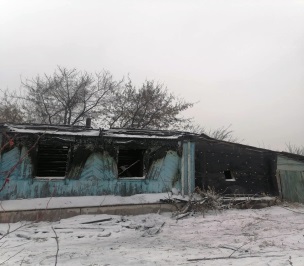 11 ноября в 21 час 54 минуты на пункт связи пожарно-спасательной части №102 пожарно-спасательного отряда №35 (ПСЧ №102 ПСО №35) государственного казенного учреждения Самарской области «Центр по делам гражданской обороны, пожарной безопасности и чрезвычайным ситуациям» (м.р.Похвистневский) поступило сообщение о том, что в селе Большая Ега на улице Нагорная горит жилой дом. К месту вызова были направлены пожарные расчеты ПСЧ №103 с.Подбельск, ПСЧ №102 г.Похвистнево и добровольная пожарная команда  сельского поселения Красные Ключи, а также службы жизнеобеспечения. Проведя разведку, начальник караула сообщил, что открытым пламенем горит крыша и внутренние стены жилого дома на площади 50 квадратных метров, потолочные перекрытия частично обрушились. В 22 часа 11 минут была объявлена локализация пожара, в 23 часа 59 минут ликвидация открытого горения, в 00 часов 11 минут обнаружено тело предположительно женщины 1949 года рождения, проживавшей в данном доме. В 03 часа 23 минуты пожар был полностью потушен. В тушении пожара принимали участие 3 единицы техники, 10 человек личного состава, подано 2 ствола «Б», создано одно звено газодымозащитной службы. Предположительная причина пожара – неосторожность при курении.Уважаемые жители! Во избежание возникновения пожара призываем вас к соблюдению элементарных правил пожарной безопасности:не курите в помещениях, тем более в состоянии алкогольного опьянения;не допускайте использование электропроводов с поврежденной изоляцией, не подключайте к одной розетке несколько электроприборов большой мощности, пользуйтесь электрооборудованием исключительно заводского изготовления;уходя из дома, выключайте электроприборы, газовые плиты и прочее оборудование;не оставляйте детей без присмотра, не поручайте им зажигать печи, газовые плиты, включать в сеть электроприборы. Храните спички, зажигалки и другие огнеопасные изделия в недоступном для детей месте;не пренебрегайте реальным шансом на спасение своих жизней и имущества в случае пожара, установите автономный дымовой пожарный извещатель в своем жилье.В случае обнаружения пожара звоните по телефону «01», «101» или по единому номеру вызова экстренных оперативных служб «112».Автор статьи: инструктор противопожарной профилактики ПСО №35 Наталия Кожевникова.*** ***************************************************************************************Осторожно, тонкий лед!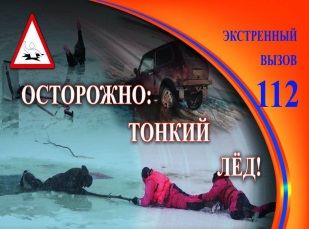 С наступлением первых осенних заморозков вода в водоемах покрывается льдом. Начинается период ледостава. С образованием первого льда люди выходят на водоем по различным причинам. Можно значительно сократить маршрут при переходе по льду с одного берега на другой, лихо прокатиться по гладкой и блестящей поверхности на коньках, поиграть в хоккей и т.п.
Но нельзя забывать о серьезной опасности, которую таят в себе только что замерзшие водоемы. Осенний лед в период с ноября по декабрь, то есть до наступления устойчивых морозов, непрочен. Скрепленный вечерним или ночным холодом, он еще способен выдерживать небольшую нагрузку, но днем, быстро нагреваясь от просачивающейся через него талой воды, становится пористым и очень слабым, хотя сохраняет достаточную толщину.Ежегодно в осенне-зимний период на водных объектах гибнут люди, в том числе и дети. Несоблюдение правил безопасности на водных объектах в осенне-зимний период часто становится причиной гибели и травматизма людей.Чтобы избежать опасности, запомните:Осенний лед становится прочным только после того, как установятся непрерывные морозные дни.Безопасным для человека считается лед толщиной не менее 7 см.Безопасный лед имеет зеленоватый или синеватый оттенок.Переходить водоемы нужно в местах, где оборудованы специальные ледовые переправы. В местах, где ледовые переправы отсутствуют, при переходе следует обязательно проверять прочность льда пешней или палкой.Лед непрочен в местах быстрого течения, стоковых вод и бьющих ключей, а также в районах произрастания водной растительности, вблизи деревьев, кустов.Крайне опасен лед под снегом и сугробами, а также у берега.Одна из самых частых причин трагедий на водоёмах - алкогольное опьянение. Люди неадекватно реагируют на опасность и в случае чрезвычайной ситуации становятся беспомощными.Убедительная просьба родителям: не отпускайте детей на лед (на рыбалку, катание на лыжах и коньках) без присмотра.Что делать, если Вы провалились и оказались в холодной воде:Не паникуйте, не делайте резких движений. Дышите как можно глубже и медленнее.Раскиньте руки в стороны и постарайтесь зацепиться за кромку льда, предав телу горизонтальное положение по направлению течения.Попытайтесь осторожно налечь грудью на край льда и забросить одну, а потом и другую ноги на лед.Выбравшись из полыньи, откатывайтесь, а затем ползите в ту сторону, откуда шли: ведь лед здесь уже проверен на прочность.В любом случае при возникновении чрезвычайной ситуации необходимо срочно сообщить по единому номеру экстренных служб «112».Инструктор противопожарной профилактики ПСО №35 Кожевникова Н.И.    поселения    Малый  Толкай                                         РАСПРОСТРАНЯЕТСЯ БЕСПЛАТНОГазета основана 14.06.2010 г.    поселения    Малый  Толкай                                         15.11. 2021  года№ 30 (338)    поселения    Малый  Толкай                                         ОФИЦИАЛЬНОЕОПУБЛИКОВАНИЕУчредители: Администрация сельского поселения Малый Толкай муниципального района Похвистневский Самарской области и Собрание представителей сельского поселения Малый Толкай муниципального района Похвистневский Самарской области.Издатель: Администрация сельского поселения Малый Толкай муниципального района Похвистневский Самарской областиУчредители: Администрация сельского поселения Малый Толкай муниципального района Похвистневский Самарской области и Собрание представителей сельского поселения Малый Толкай муниципального района Похвистневский Самарской области.Издатель: Администрация сельского поселения Малый Толкай муниципального района Похвистневский Самарской областиУчредители: Администрация сельского поселения Малый Толкай муниципального района Похвистневский Самарской области и Собрание представителей сельского поселения Малый Толкай муниципального района Похвистневский Самарской области.Издатель: Администрация сельского поселения Малый Толкай муниципального района Похвистневский Самарской областиАдрес: Самарская область, Похвистневский район, село Малый Толкай, ул. Молодежна,2 тел. 8(846-56) 54-1-40Тираж 100 экз. Подписано в печать Редактор Ефремова Ю.С.